FEUILLE INSCRIPTION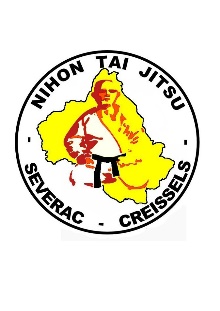 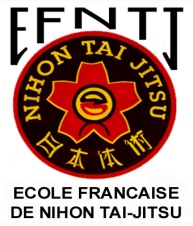 REPAS (Samedi midi)STAGE NATIONAL France SUD19 et 20 NOVEMBRE 2016Restaurant LACANTINA4, avenue Aristide Briand 12150 SEVERAC LE CHATEAUNom : Prénom :Adresse :Tél :E-mail :Club : Double-cliquer dans le tableau ci-dessous pour ouvrir Excel et remplir uniquement la colonne quantité, le total sera calculé automatiquement.Joindre impérativement votre règlement par chèque à l’ordre de CENTRE CULTUREL DE SEVERAC à votre inscription. Envoyer votre feuille d’inscription dûment remplie àWilly SALEL,  101 impasse Vincent Bourrel 12100 MILLAUAVANT LE 10 NOVEMBRE 2016Toutes les rubriques doivent être renseignées, toute inscription incomplète sera renvoyée à son destinataire et ne sera prise en compte qu’à réception d’une demande complète.Aucune annulation ne sera acceptéePour tout renseignement complémentaire, vous pouvez joindre Willy au 06.78.10.61.13 ou par mail à l’adresse suivante : willy12sa@gmail.com Merci de remplir le tableau ci-dessous qui récapitule la liste des personnes inscrites pour le repas.FEUILLE INSCRIPTIONREPAS (Samedi midi)STAGE NATIONAL France SUD19 et 20 NOVEMBRE 2016Restaurant LACANTINA4, avenue Aristide Briand 12150 SEVERAC LE CHATEAUClub :NomPrénom1234567891011121314151617181920212223